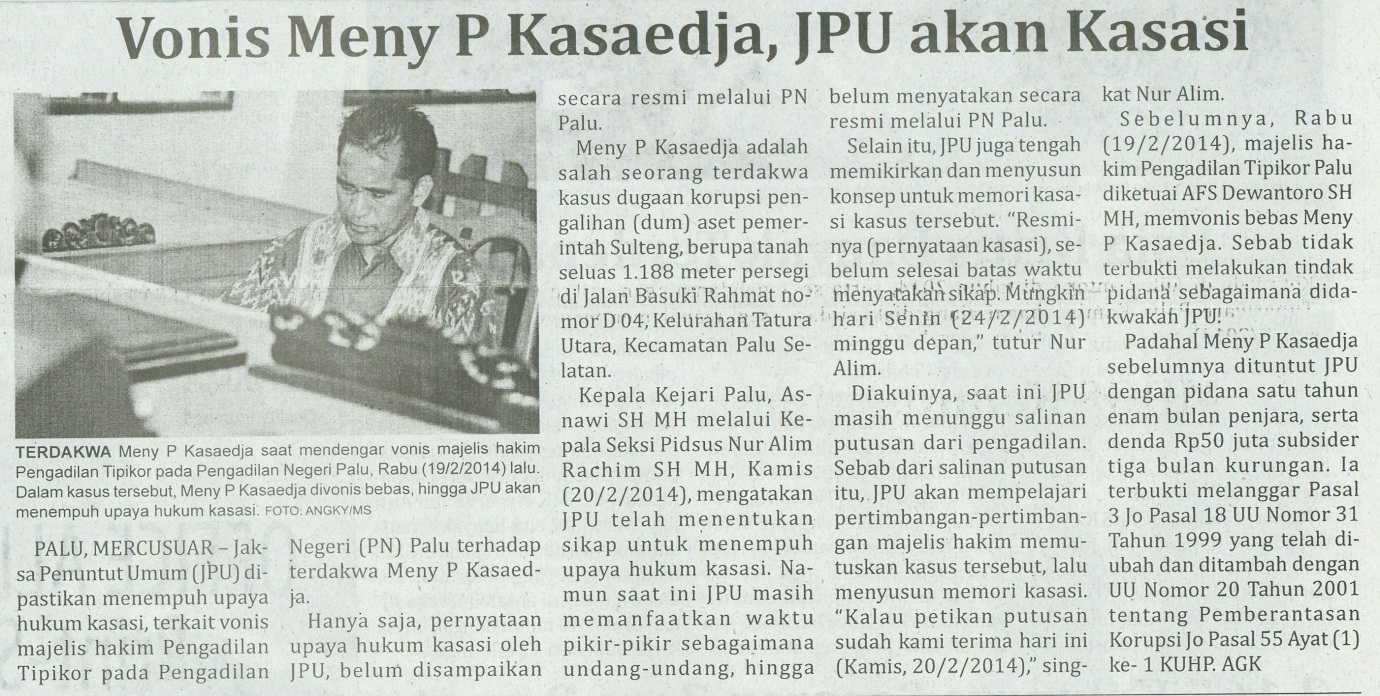 Harian    	:MercusuarKasubaudSulteng IHari, tanggal:Jumat, 21 Februari 2014KasubaudSulteng IKeterangan:Halaman 06 Kolom 11-16KasubaudSulteng IEntitas:Provinsi Sulawesi TengahKasubaudSulteng I